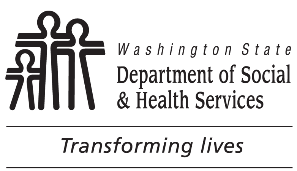 	Attachment O	Assisted Living Facility
	Environmental Observations for	Contract Requirements	Attachment O	Assisted Living Facility
	Environmental Observations for	Contract Requirements	Attachment O	Assisted Living Facility
	Environmental Observations for	Contract RequirementsASSISTED LIVING FACILITY NAMEASSISTED LIVING FACILITY NAMEASSISTED LIVING FACILITY NAMELICENSE NUMBERINSPECTION DATEINSPECTION DATELICENSOR NAMELICENSOR NAMEInspection Type:    Initial     Full     Follow up     Monitoring     Complaint:  Number      	Inspection Type:    Initial     Full     Follow up     Monitoring     Complaint:  Number      	Inspection Type:    Initial     Full     Follow up     Monitoring     Complaint:  Number      	Inspection Type:    Initial     Full     Follow up     Monitoring     Complaint:  Number      	If Assisted Living, EARC, and/or EARC – Specialty Dementia Care contract, continue environmental observations with Attachment O.Quality of Life/Resident Rights:  WAC 3288-110-140(5)Assisted Living ContractHomelike, smoke free common areas with sufficient space for socialization to meet residents:
     If Assisted Living, EARC, and/or EARC – Specialty Dementia Care contract, continue environmental observations with Attachment O.Quality of Life/Resident Rights:  WAC 3288-110-140(5)Assisted Living ContractHomelike, smoke free common areas with sufficient space for socialization to meet residents:
     If Assisted Living, EARC, and/or EARC – Specialty Dementia Care contract, continue environmental observations with Attachment O.Quality of Life/Resident Rights:  WAC 3288-110-140(5)Assisted Living ContractHomelike, smoke free common areas with sufficient space for socialization to meet residents:
     If Assisted Living, EARC, and/or EARC – Specialty Dementia Care contract, continue environmental observations with Attachment O.Quality of Life/Resident Rights:  WAC 3288-110-140(5)Assisted Living ContractHomelike, smoke free common areas with sufficient space for socialization to meet residents:
     Physical Environment – Interior:Assisted Living Contract:  WAC 388-110-140Meeting space outside apartment: 
     Access by resident to on-site washing machine and dryer:  
     Private apartment – note roommate situation (no exemption required if spouse): 
      Resident room – meeting the requirements of a type “B” dwelling:180 square feet in an existing ALF:  
            
220 square feet in a new ALF:  
     Separate bathroom with sink, toilet, and shower or bathtub:  
     Lockable entry door:  
     Kitchen with refrigerator, microwave or stove top, counter or table, kitchen sink: 
     New ALF (CRS project number issued09/01/2004 or after) includes storage for utensils / supplies, counter surface with knee space and wired for phone:  
     New ALF must also have a private mailbox: 
     Physical Environment – Interior:Assisted Living Contract:  WAC 388-110-140Meeting space outside apartment: 
     Access by resident to on-site washing machine and dryer:  
     Private apartment – note roommate situation (no exemption required if spouse): 
      Resident room – meeting the requirements of a type “B” dwelling:180 square feet in an existing ALF:  
            
220 square feet in a new ALF:  
     Separate bathroom with sink, toilet, and shower or bathtub:  
     Lockable entry door:  
     Kitchen with refrigerator, microwave or stove top, counter or table, kitchen sink: 
     New ALF (CRS project number issued09/01/2004 or after) includes storage for utensils / supplies, counter surface with knee space and wired for phone:  
     New ALF must also have a private mailbox: 
     Physical Environment – Interior:Assisted Living Contract:  WAC 388-110-140Meeting space outside apartment: 
     Access by resident to on-site washing machine and dryer:  
     Private apartment – note roommate situation (no exemption required if spouse): 
      Resident room – meeting the requirements of a type “B” dwelling:180 square feet in an existing ALF:  
            
220 square feet in a new ALF:  
     Separate bathroom with sink, toilet, and shower or bathtub:  
     Lockable entry door:  
     Kitchen with refrigerator, microwave or stove top, counter or table, kitchen sink: 
     New ALF (CRS project number issued09/01/2004 or after) includes storage for utensils / supplies, counter surface with knee space and wired for phone:  
     New ALF must also have a private mailbox: 
     Physical Environment – Interior:Assisted Living Contract:  WAC 388-110-140Meeting space outside apartment: 
     Access by resident to on-site washing machine and dryer:  
     Private apartment – note roommate situation (no exemption required if spouse): 
      Resident room – meeting the requirements of a type “B” dwelling:180 square feet in an existing ALF:  
            
220 square feet in a new ALF:  
     Separate bathroom with sink, toilet, and shower or bathtub:  
     Lockable entry door:  
     Kitchen with refrigerator, microwave or stove top, counter or table, kitchen sink: 
     New ALF (CRS project number issued09/01/2004 or after) includes storage for utensils / supplies, counter surface with knee space and wired for phone:  
     New ALF must also have a private mailbox: 
     EARC:  WAC 388-110-220(1)Resident apartment – no more than two residents per room:
     EARC:  WAC 388-110-220(1)Resident apartment – no more than two residents per room:
     EARC:  WAC 388-110-220(1)Resident apartment – no more than two residents per room:
     EARC:  WAC 388-110-220(1)Resident apartment – no more than two residents per room:
     EARC – Specialty Dementia Care Contract:  WAC 388-110-220(2)(3)Residential atmosphere:
      Area for privacy and socialization:1.	Opportunity for wandering:
     2.	Resident room is furnished / decorated with personal items based on needs and preferences:
       3.	Resident has access to room at all times without staff assistance:
       Multiple common areas – varying in size and arrangement:
     Environmental cues to stimulate activity:
     Communication System:  if public address system (used only for emergencies)
     EARC – Specialty Dementia Care Contract:  WAC 388-110-220(2)(3)Residential atmosphere:
      Area for privacy and socialization:1.	Opportunity for wandering:
     2.	Resident room is furnished / decorated with personal items based on needs and preferences:
       3.	Resident has access to room at all times without staff assistance:
       Multiple common areas – varying in size and arrangement:
     Environmental cues to stimulate activity:
     Communication System:  if public address system (used only for emergencies)
     EARC – Specialty Dementia Care Contract:  WAC 388-110-220(2)(3)Residential atmosphere:
      Area for privacy and socialization:1.	Opportunity for wandering:
     2.	Resident room is furnished / decorated with personal items based on needs and preferences:
       3.	Resident has access to room at all times without staff assistance:
       Multiple common areas – varying in size and arrangement:
     Environmental cues to stimulate activity:
     Communication System:  if public address system (used only for emergencies)
     EARC – Specialty Dementia Care Contract:  WAC 388-110-220(2)(3)Residential atmosphere:
      Area for privacy and socialization:1.	Opportunity for wandering:
     2.	Resident room is furnished / decorated with personal items based on needs and preferences:
       3.	Resident has access to room at all times without staff assistance:
       Multiple common areas – varying in size and arrangement:
     Environmental cues to stimulate activity:
     Communication System:  if public address system (used only for emergencies)
     Physical Environment – Exterior Assisted Living Contract: WAC 388-110-140 (5)Access to outdoor areas available to all residents.EARC – Specialty Dementia Care Contract:Outdoor area – at least one outdoor area. WAC 388-110-220 (3)Accessible to residents without staff assistance:
     Garden area:
     Surrounded by walls and fences  at least 72 inches high:
     Outdoor area protected from sun or rain throughout day:
     Suitable outdoor furniture:
     Paths and walkways:Encourage exploration and walking:
     Walking surfaces are firm, stable, slip-resistant, and free from abrupt changes, suitable for wheelchairs and walkers:
     Plants are non-toxic, non-poisonous, non- thorny, and not covering the walkway:
     Physical Environment – Exterior Assisted Living Contract: WAC 388-110-140 (5)Access to outdoor areas available to all residents.EARC – Specialty Dementia Care Contract:Outdoor area – at least one outdoor area. WAC 388-110-220 (3)Accessible to residents without staff assistance:
     Garden area:
     Surrounded by walls and fences  at least 72 inches high:
     Outdoor area protected from sun or rain throughout day:
     Suitable outdoor furniture:
     Paths and walkways:Encourage exploration and walking:
     Walking surfaces are firm, stable, slip-resistant, and free from abrupt changes, suitable for wheelchairs and walkers:
     Plants are non-toxic, non-poisonous, non- thorny, and not covering the walkway:
     Physical Environment – Exterior Assisted Living Contract: WAC 388-110-140 (5)Access to outdoor areas available to all residents.EARC – Specialty Dementia Care Contract:Outdoor area – at least one outdoor area. WAC 388-110-220 (3)Accessible to residents without staff assistance:
     Garden area:
     Surrounded by walls and fences  at least 72 inches high:
     Outdoor area protected from sun or rain throughout day:
     Suitable outdoor furniture:
     Paths and walkways:Encourage exploration and walking:
     Walking surfaces are firm, stable, slip-resistant, and free from abrupt changes, suitable for wheelchairs and walkers:
     Plants are non-toxic, non-poisonous, non- thorny, and not covering the walkway:
     Physical Environment – Exterior Assisted Living Contract: WAC 388-110-140 (5)Access to outdoor areas available to all residents.EARC – Specialty Dementia Care Contract:Outdoor area – at least one outdoor area. WAC 388-110-220 (3)Accessible to residents without staff assistance:
     Garden area:
     Surrounded by walls and fences  at least 72 inches high:
     Outdoor area protected from sun or rain throughout day:
     Suitable outdoor furniture:
     Paths and walkways:Encourage exploration and walking:
     Walking surfaces are firm, stable, slip-resistant, and free from abrupt changes, suitable for wheelchairs and walkers:
     Plants are non-toxic, non-poisonous, non- thorny, and not covering the walkway:
     NOTESNOTESNOTESNOTES